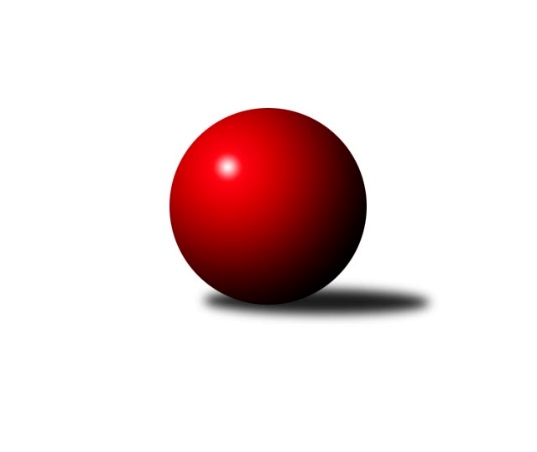 Č.4Ročník 2019/2020	7.6.2024 Jihočeský KP DOROST 2019/2020Statistika 4. kolaTabulka družstev:		družstvo	záp	výh	rem	proh	skore	sety	průměr	body	plné	dorážka	chyby	1.	TJ Dynamo České Budějovice	4	3	0	1	6 : 2 	(10.0 : 10.0)	1166	6	838	328	34	2.	TJ Spartak Trhové Sviny	4	3	0	1	6 : 2 	(13.0 : 7.0)	1144	6	814	330	33.8	3.	TJ Sokol Nové Hrady	4	3	0	1	6 : 2 	(14.0 : 10.0)	1138	6	801	337	30.3	4.	Kuželky Borovany	4	2	0	2	4 : 4 	(8.0 : 10.0)	1099	4	808	291	37.3	5.	TJ Lokomotiva České Velenice B	4	2	0	2	4 : 4 	(11.0 : 15.0)	1088	4	790	299	49.5	6.	TJ Lokomotiva České Velenice A	4	1	0	3	2 : 6 	(12.0 : 14.0)	1184	2	855	329	42.8	7.	KK Lokomotiva Tábor	4	1	0	3	2 : 6 	(11.0 : 13.0)	1176	2	826	351	44.3	8.	TJ Jiskra Nová Bystřice	4	1	0	3	2 : 6 	(11.0 : 11.0)	1046	2	770	277	48.8Tabulka doma:		družstvo	záp	výh	rem	proh	skore	sety	průměr	body	maximum	minimum	1.	TJ Spartak Trhové Sviny	2	2	0	0	4 : 0 	(5.0 : 1.0)	1141	4	1148	1134	2.	TJ Sokol Nové Hrady	1	1	0	0	2 : 0 	(5.0 : 3.0)	1149	2	1149	1149	3.	Kuželky Borovany	1	1	0	0	2 : 0 	(3.0 : 3.0)	1047	2	1047	1047	4.	TJ Lokomotiva České Velenice B	2	1	0	1	2 : 2 	(6.0 : 4.0)	1156	2	1197	1115	5.	TJ Jiskra Nová Bystřice	2	1	0	1	2 : 2 	(11.0 : 5.0)	1078	2	1105	1051	6.	TJ Dynamo České Budějovice	2	1	0	1	2 : 2 	(3.0 : 5.0)	1035	2	1096	973	7.	TJ Lokomotiva České Velenice A	3	1	0	2	2 : 4 	(10.0 : 8.0)	1193	2	1269	1149	8.	KK Lokomotiva Tábor	3	1	0	2	2 : 4 	(10.0 : 8.0)	1108	2	1172	1011Tabulka venku:		družstvo	záp	výh	rem	proh	skore	sety	průměr	body	maximum	minimum	1.	TJ Dynamo České Budějovice	2	2	0	0	4 : 0 	(7.0 : 5.0)	1232	4	1236	1227	2.	TJ Sokol Nové Hrady	3	2	0	1	4 : 2 	(9.0 : 7.0)	1135	4	1200	1101	3.	TJ Spartak Trhové Sviny	2	1	0	1	2 : 2 	(8.0 : 6.0)	1145	2	1249	1041	4.	TJ Lokomotiva České Velenice B	2	1	0	1	2 : 2 	(5.0 : 11.0)	1055	2	1067	1042	5.	Kuželky Borovany	3	1	0	2	2 : 4 	(5.0 : 7.0)	1116	2	1257	985	6.	KK Lokomotiva Tábor	1	0	0	1	0 : 2 	(1.0 : 5.0)	1245	0	1245	1245	7.	TJ Lokomotiva České Velenice A	1	0	0	1	0 : 2 	(2.0 : 6.0)	1156	0	1156	1156	8.	TJ Jiskra Nová Bystřice	2	0	0	2	0 : 4 	(0.0 : 6.0)	1031	0	1036	1025Tabulka podzimní části:		družstvo	záp	výh	rem	proh	skore	sety	průměr	body	doma	venku	1.	TJ Dynamo České Budějovice	4	3	0	1	6 : 2 	(10.0 : 10.0)	1166	6 	1 	0 	1 	2 	0 	0	2.	TJ Spartak Trhové Sviny	4	3	0	1	6 : 2 	(13.0 : 7.0)	1144	6 	2 	0 	0 	1 	0 	1	3.	TJ Sokol Nové Hrady	4	3	0	1	6 : 2 	(14.0 : 10.0)	1138	6 	1 	0 	0 	2 	0 	1	4.	Kuželky Borovany	4	2	0	2	4 : 4 	(8.0 : 10.0)	1099	4 	1 	0 	0 	1 	0 	2	5.	TJ Lokomotiva České Velenice B	4	2	0	2	4 : 4 	(11.0 : 15.0)	1088	4 	1 	0 	1 	1 	0 	1	6.	TJ Lokomotiva České Velenice A	4	1	0	3	2 : 6 	(12.0 : 14.0)	1184	2 	1 	0 	2 	0 	0 	1	7.	KK Lokomotiva Tábor	4	1	0	3	2 : 6 	(11.0 : 13.0)	1176	2 	1 	0 	2 	0 	0 	1	8.	TJ Jiskra Nová Bystřice	4	1	0	3	2 : 6 	(11.0 : 11.0)	1046	2 	1 	0 	1 	0 	0 	2Tabulka jarní části:		družstvo	záp	výh	rem	proh	skore	sety	průměr	body	doma	venku	1.	TJ Spartak Trhové Sviny	0	0	0	0	0 : 0 	(0.0 : 0.0)	0	0 	0 	0 	0 	0 	0 	0 	2.	Kuželky Borovany	0	0	0	0	0 : 0 	(0.0 : 0.0)	0	0 	0 	0 	0 	0 	0 	0 	3.	TJ Dynamo České Budějovice	0	0	0	0	0 : 0 	(0.0 : 0.0)	0	0 	0 	0 	0 	0 	0 	0 	4.	TJ Lokomotiva České Velenice A	0	0	0	0	0 : 0 	(0.0 : 0.0)	0	0 	0 	0 	0 	0 	0 	0 	5.	TJ Lokomotiva České Velenice B	0	0	0	0	0 : 0 	(0.0 : 0.0)	0	0 	0 	0 	0 	0 	0 	0 	6.	KK Lokomotiva Tábor	0	0	0	0	0 : 0 	(0.0 : 0.0)	0	0 	0 	0 	0 	0 	0 	0 	7.	TJ Sokol Nové Hrady	0	0	0	0	0 : 0 	(0.0 : 0.0)	0	0 	0 	0 	0 	0 	0 	0 	8.	TJ Jiskra Nová Bystřice	0	0	0	0	0 : 0 	(0.0 : 0.0)	0	0 	0 	0 	0 	0 	0 	0 Zisk bodů pro družstvo:		jméno hráče	družstvo	body	zápasy	v %	dílčí body	sety	v %	1.	Nikola Kroupová 	TJ Spartak Trhové Sviny  	8	/	4	(100%)		/		(%)	2.	Adam Hanousek 	TJ Sokol Nové Hrady  	8	/	4	(100%)		/		(%)	3.	David Koželuh 	TJ Lokomotiva České Velenice A 	8	/	4	(100%)		/		(%)	4.	Lukáš Chmel 	TJ Dynamo České Budějovice  	6	/	3	(100%)		/		(%)	5.	Vojtěch Frdlík 	Kuželky Borovany  	6	/	4	(75%)		/		(%)	6.	Martin Klíma 	TJ Spartak Trhové Sviny  	6	/	4	(75%)		/		(%)	7.	Leona Havlová 	TJ Lokomotiva České Velenice B 	6	/	4	(75%)		/		(%)	8.	Jan Mol 	TJ Jiskra Nová Bystřice 	4	/	2	(100%)		/		(%)	9.	Tomáš Balko 	TJ Sokol Nové Hrady  	4	/	3	(67%)		/		(%)	10.	Zuzka Tranová 	TJ Lokomotiva České Velenice A 	4	/	4	(50%)		/		(%)	11.	Jan Koriták 	TJ Sokol Nové Hrady  	4	/	4	(50%)		/		(%)	12.	Ondřej Sysel 	TJ Dynamo České Budějovice  	4	/	4	(50%)		/		(%)	13.	Karolína Marková 	TJ Jiskra Nová Bystřice 	4	/	4	(50%)		/		(%)	14.	Eliška Rysová 	TJ Lokomotiva České Velenice B 	4	/	4	(50%)		/		(%)	15.	Marie Myslivcová 	KK Lokomotiva Tábor 	4	/	4	(50%)		/		(%)	16.	Karolína Šedivá 	TJ Lokomotiva České Velenice B 	4	/	4	(50%)		/		(%)	17.	Nela Koptová 	TJ Spartak Trhové Sviny  	4	/	4	(50%)		/		(%)	18.	Marek Kopta 	TJ Spartak Trhové Sviny  	2	/	1	(100%)		/		(%)	19.	Pavel Fritz 	TJ Sokol Nové Hrady  	2	/	2	(50%)		/		(%)	20.	Martin Hozman 	KK Lokomotiva Tábor 	2	/	2	(50%)		/		(%)	21.	Natálie Lojdová 	KK Lokomotiva Tábor 	2	/	2	(50%)		/		(%)	22.	Jan Kouba 	Kuželky Borovany  	2	/	2	(50%)		/		(%)	23.	Petra Aldorfová 	Kuželky Borovany  	2	/	2	(50%)		/		(%)	24.	Jan Hess 	TJ Dynamo České Budějovice  	2	/	2	(50%)		/		(%)	25.	Rostislav Solkan 	TJ Dynamo České Budějovice  	2	/	2	(50%)		/		(%)	26.	Vojtěch Polák 	KK Lokomotiva Tábor 	2	/	3	(33%)		/		(%)	27.	Matěj Budoš 	TJ Jiskra Nová Bystřice 	2	/	3	(33%)		/		(%)	28.	Victorie Beníschková 	TJ Lokomotiva České Velenice B 	2	/	3	(33%)		/		(%)	29.	Šimon Šebestík 	TJ Dynamo České Budějovice  	0	/	1	(0%)		/		(%)	30.	Ondřej Plzák 	Kuželky Borovany  	0	/	1	(0%)		/		(%)	31.	Vít Šebestík 	TJ Dynamo České Budějovice  	0	/	1	(0%)		/		(%)	32.	Viktor Stuchlík 	KK Lokomotiva Tábor 	0	/	2	(0%)		/		(%)	33.	Eliška Brychtová 	TJ Sokol Nové Hrady  	0	/	2	(0%)		/		(%)	34.	Adam Oktábec 	TJ Jiskra Nová Bystřice 	0	/	3	(0%)		/		(%)	35.	Daniela Matoušková 	TJ Lokomotiva České Velenice A 	0	/	4	(0%)		/		(%)	36.	Karel Beleš 	Kuželky Borovany  	0	/	4	(0%)		/		(%)Průměry na kuželnách:		kuželna	průměr	plné	dorážka	chyby	výkon na hráče	1.	České Velenice, 1-4	1202	854	347	39.9	(300.6)	2.	Nové Hrady, 1-4	1127	825	302	20.0	(281.9)	3.	Tábor, 1-4	1110	817	293	45.3	(277.6)	4.	Trhové Sviny, 1-2	1102	779	323	35.8	(275.5)	5.	TJ Jiskra Nová Bystřice, 1-4	1099	785	314	45.0	(274.9)	6.	Borovany, 1-2	1044	783	260	48.5	(261.0)	7.	Dynamo Č. Budějovice, 1-4	1039	739	300	37.8	(259.8)Nejlepší výkony na kuželnách:České Velenice, 1-4TJ Lokomotiva České Velenice A	1269	2. kolo	Vojtěch Frdlík 	Kuželky Borovany 	478	1. koloKuželky Borovany 	1257	1. kolo	Marie Myslivcová 	KK Lokomotiva Tábor	468	2. koloTJ Spartak Trhové Sviny 	1249	4. kolo	Lukáš Chmel 	TJ Dynamo České Budějovice 	443	1. koloKK Lokomotiva Tábor	1245	2. kolo	David Koželuh 	TJ Lokomotiva České Velenice A	438	2. koloTJ Dynamo České Budějovice 	1227	1. kolo	Nikola Kroupová 	TJ Spartak Trhové Sviny 	437	4. koloTJ Lokomotiva České Velenice B	1197	3. kolo	David Koželuh 	TJ Lokomotiva České Velenice A	433	3. koloTJ Lokomotiva České Velenice A	1160	1. kolo	David Koželuh 	TJ Lokomotiva České Velenice A	427	4. koloTJ Lokomotiva České Velenice A	1156	3. kolo	Zuzka Tranová 	TJ Lokomotiva České Velenice A	425	2. koloTJ Lokomotiva České Velenice A	1149	4. kolo	David Koželuh 	TJ Lokomotiva České Velenice A	425	1. koloTJ Lokomotiva České Velenice B	1115	1. kolo	Leona Havlová 	TJ Lokomotiva České Velenice B	423	1. koloNové Hrady, 1-4TJ Sokol Nové Hrady 	1149	3. kolo	Jan Kouba 	Kuželky Borovany 	413	3. koloKuželky Borovany 	1106	3. kolo	Tomáš Balko 	TJ Sokol Nové Hrady 	412	3. kolo		. kolo	Jan Koriták 	TJ Sokol Nové Hrady 	406	3. kolo		. kolo	Vojtěch Frdlík 	Kuželky Borovany 	354	3. kolo		. kolo	Ondřej Plzák 	Kuželky Borovany 	339	3. kolo		. kolo	Adam Hanousek 	TJ Sokol Nové Hrady 	331	3. kolo		. kolo	Karel Beleš 	Kuželky Borovany 	310	3. kolo		. kolo	Eliška Brychtová 	TJ Sokol Nové Hrady 	294	3. koloTábor, 1-4TJ Dynamo České Budějovice 	1236	3. kolo	Lukáš Chmel 	TJ Dynamo České Budějovice 	437	3. koloKK Lokomotiva Tábor	1172	3. kolo	Marie Myslivcová 	KK Lokomotiva Tábor	435	1. koloKK Lokomotiva Tábor	1140	1. kolo	Ondřej Sysel 	TJ Dynamo České Budějovice 	412	3. koloTJ Lokomotiva České Velenice B	1067	4. kolo	Vojtěch Polák 	KK Lokomotiva Tábor	406	3. koloTJ Jiskra Nová Bystřice	1036	1. kolo	Natálie Lojdová 	KK Lokomotiva Tábor	391	3. koloKK Lokomotiva Tábor	1011	4. kolo	Jan Hess 	TJ Dynamo České Budějovice 	387	3. kolo		. kolo	Natálie Lojdová 	KK Lokomotiva Tábor	385	1. kolo		. kolo	Karolína Marková 	TJ Jiskra Nová Bystřice	384	1. kolo		. kolo	Marie Myslivcová 	KK Lokomotiva Tábor	375	3. kolo		. kolo	Karolína Šedivá 	TJ Lokomotiva České Velenice B	371	4. koloTrhové Sviny, 1-2TJ Spartak Trhové Sviny 	1148	1. kolo	Nikola Kroupová 	TJ Spartak Trhové Sviny 	430	1. koloTJ Spartak Trhové Sviny 	1134	3. kolo	Nela Koptová 	TJ Spartak Trhové Sviny 	394	3. koloTJ Sokol Nové Hrady 	1101	1. kolo	Adam Hanousek 	TJ Sokol Nové Hrady 	380	1. koloTJ Jiskra Nová Bystřice	1025	3. kolo	Jan Koriták 	TJ Sokol Nové Hrady 	376	1. kolo		. kolo	Nikola Kroupová 	TJ Spartak Trhové Sviny 	376	3. kolo		. kolo	Karolína Marková 	TJ Jiskra Nová Bystřice	374	3. kolo		. kolo	Martin Klíma 	TJ Spartak Trhové Sviny 	364	1. kolo		. kolo	Martin Klíma 	TJ Spartak Trhové Sviny 	364	3. kolo		. kolo	Nela Koptová 	TJ Spartak Trhové Sviny 	354	1. kolo		. kolo	Tomáš Balko 	TJ Sokol Nové Hrady 	345	1. koloTJ Jiskra Nová Bystřice, 1-4TJ Sokol Nové Hrady 	1200	4. kolo	Jan Koriták 	TJ Sokol Nové Hrady 	456	4. koloTJ Jiskra Nová Bystřice	1105	4. kolo	Adam Hanousek 	TJ Sokol Nové Hrady 	402	4. koloTJ Jiskra Nová Bystřice	1051	2. kolo	Jan Mol 	TJ Jiskra Nová Bystřice	381	4. koloTJ Lokomotiva České Velenice B	1042	2. kolo	Leona Havlová 	TJ Lokomotiva České Velenice B	375	2. kolo		. kolo	Karolína Marková 	TJ Jiskra Nová Bystřice	368	4. kolo		. kolo	Adam Oktábec 	TJ Jiskra Nová Bystřice	358	2. kolo		. kolo	Matěj Budoš 	TJ Jiskra Nová Bystřice	356	4. kolo		. kolo	Jan Mol 	TJ Jiskra Nová Bystřice	348	2. kolo		. kolo	Karolína Marková 	TJ Jiskra Nová Bystřice	345	2. kolo		. kolo	Matěj Budoš 	TJ Jiskra Nová Bystřice	345	2. koloBorovany, 1-2Kuželky Borovany 	1047	2. kolo	Vojtěch Frdlík 	Kuželky Borovany 	407	2. koloTJ Spartak Trhové Sviny 	1041	2. kolo	Martin Klíma 	TJ Spartak Trhové Sviny 	353	2. kolo		. kolo	Nikola Kroupová 	TJ Spartak Trhové Sviny 	349	2. kolo		. kolo	Petra Aldorfová 	Kuželky Borovany 	341	2. kolo		. kolo	Nela Koptová 	TJ Spartak Trhové Sviny 	339	2. kolo		. kolo	Karel Beleš 	Kuželky Borovany 	299	2. koloDynamo Č. Budějovice, 1-4TJ Sokol Nové Hrady 	1103	2. kolo	Lukáš Chmel 	TJ Dynamo České Budějovice 	390	4. koloTJ Dynamo České Budějovice 	1096	4. kolo	Tomáš Balko 	TJ Sokol Nové Hrady 	379	2. koloKuželky Borovany 	985	4. kolo	Adam Hanousek 	TJ Sokol Nové Hrady 	373	2. koloTJ Dynamo České Budějovice 	973	2. kolo	Ondřej Sysel 	TJ Dynamo České Budějovice 	362	4. kolo		. kolo	Jan Koriták 	TJ Sokol Nové Hrady 	351	2. kolo		. kolo	Jan Kouba 	Kuželky Borovany 	349	4. kolo		. kolo	Rostislav Solkan 	TJ Dynamo České Budějovice 	344	4. kolo		. kolo	Vít Šebestík 	TJ Dynamo České Budějovice 	335	2. kolo		. kolo	Vojtěch Frdlík 	Kuželky Borovany 	333	4. kolo		. kolo	Ondřej Sysel 	TJ Dynamo České Budějovice 	333	2. koloČetnost výsledků:	2.0 : 0.0	9x	0.0 : 2.0	7x